Картотека игр с природным материалом, направленных на сенсорное развитие детей раннего возраста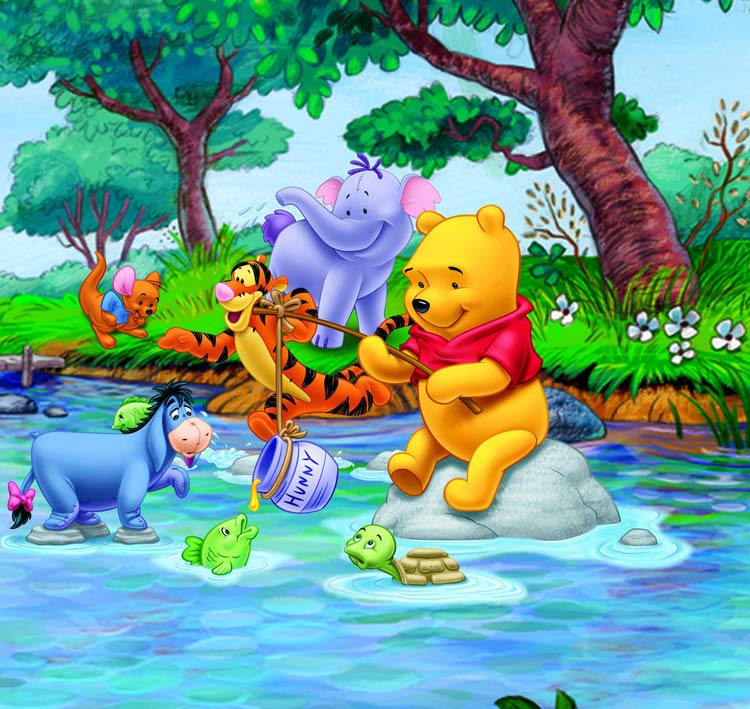 1. Игра «Спрячь в ладошке».Цель: способствовать сенсорному развитию детей раннего возраста; развивать умение соотносить предметы по величине, развивать внимательность, мелкую моторику рук.Материал: маленькие и большие ракушки.Описание: воспитатель дает ребенку большую маленькую ракушки и говорит: «Сейчас я покажу тебе фокус. КРЭКС-ПЭКС-ФЕКС» (забирая маленькую ракушку и пряча ее в ладошке). Предложить ребенку сделать тоже самое. Повторить фокус с большой ракушкой. Сравнить ракушки между собой, затем с ладошкой ребенка. Подобные фокусы можно проделывать с любыми другими предметами.2. Игра «Повтори орнамент»Цель: способствовать сенсорному развитию детей раннего возраста; способствовать развитию концентрации внимания, памяти, развития мелкой моторики рук, памяти.Материал: ракушки разной величиныОписание: воспитатель дает ребенку половину природного игрового материала, остальную половину берет себе, выкладывая произвольную композицию, затем в течение 1-2 сек. показывает ребенку. Тот должен выложить из ракушек точно такую же композицию по памяти.3.  Игра «Здравствуй, песок»Цель игры:  способствовать сенсорному развитию детей раннего возраста; формировать представление о том, что сухой песок обладает таким  свойством  как  сыпучесть;  формировать  положительное  отношение  к песку Материал: песочница для групповых или индивидуальных игрОписание игры Песочная фея предлагает поздороваться с песком. Напоминает, что люди здороваясь,  жмут  друг  другу  руки  и  предлагает  нежно,  а  потом  сильно поздороваться с песком. Ребенок дотрагивается до песка одной рукой, потом второй, затем двумя руками одновременно. Дотрагиваясь ладошкой до песка, ребенок  сжимает  кулачок  и  медленно  высыпает  песок  в  песочницу.  Берет песок  на  ладошку  и,  раздвинув  пальчики,  наблюдает,  как  он  медленно сыпется.  Зачерпнув  песок  двумя  ладонями,  ребенок  наблюдает,  как медленно, песчинка за песчинкой он просыпается опять в песочницу. Детям можно  предложить  описывать  и  сравнивать  свои  ощущения: приятно – неприятно, тепло – холодно, колючее, шершавое и т.д.4. Игра «Необыкновенные следы»Цель игры:  способствовать сенсорному развитию детей раннего возраста; способствовать формированию конкретных представлений о том,  что  сухой  песок  сыпучий   и  поэтому  на  нем  не  остаются  отчетливые следы.Материал: песочница для групповых игр  с сухим песком Описание игры Песочная  фея  предлагает  детям  вспомнить,  как  много  разнообразных следов  оставляют  люди,  кошки,  собаки,  птицы  на  снегу.  Эти  следы  можно хорошо рассмотреть и отгадать, чьи они. А на сухом песке следы становятся необыкновенными. Детям предлагается показать: как идет медведь –  с силой надавливать  кулачками  на  песок,  как  прыгает  заяц  –  кончиками  пальцев ударять по поверхности песка,  двигаясь  в разных  направлениях;  как  ползет змея –  ребром ладони провести волнистую линию по  поверхности песка: как бегут  жучки  –  всеми  пальцами  имитируется  движение  насекомых.   Дети наблюдают, что после совершенных ими движений песок осыпается и делает оставленные следы причудливыми. Можно предложить детям придумать кто и  какие  следы  может  оставить  на  песке.  В  дальнейшем  эту  игру  можно провести  как  игру-загадку:  один  из  детей  оставляет  следы  на  поверхности песка,  а  другие  пытаются  отгадать:  это  медведь  прошелся,  змея  проползла или жучек пробежал. 5. Игра «Отпечатки»Цель игры:  способствовать сенсорному развитию детей раннего возраста; способствовать формированию конкретных представлений о том, что влажный песок пластичный, ему легко придать любую форму. Материал: песочница с влажным песком, формочки для пескаОписание игры Песочная  фея  рассказывает  детям,  что  прочитала  очень  интересное стихотворение, которое называется «Печатки»Я в песочнице играю,Насыпаю, насыпаю,Формочкой песок  - прижму.Может, ежик или зайчик,И красивый попугайчик.А быть может бегемотШироко раскроет рот.Детям предлагается поиграть в  такую же игру. Сначала взрослый будет изготавливать  барельефные  или  горельефные  отпечатки  при  помощи формочек  на  песке,  а  ребенок  отгадывать,  что  же  отпечаталось  на  песке. Потом один из детей готовит отпечаток, а другие дети отгадывают. 6. Игра «Здравствуй, водичка!» Цель игры: способствовать сенсорному развитию детей раннего возраста; способствовать накоплению у детей конкретных представлений о том, что вода жидкая и может просачиваться; формировать эмоционально-положительное отношение к воде.Материал: емкость с водой.Описание игры: взрослый предлагает поздороваться с водой. Для этого ребенок дотрагивается до поверхности воды одной рукой (ладошкой и тыльной стороной), потом другой, затем двумя руками. Педагог отмечает, что если делать все движения медленно аккуратно, то вода будет нежной, ласковой и не будет разбрызгиваться. Предлагает вспомнить, как дети здоровались с песочком, сжимая его в кулачке. Дети пытаются таким же образом поздороваться и с водой. Затем взрослый складывает ладони лодочкой, зачерпывает воду и приговаривает: Всем нужна водичка -И рыбке, и птичке, И деревьям в лесу, И цветочкам на лугу. И котятам, и тигрятам, Даже маленьким ребятам. Везде и всегда Помогает нам вода. Зачерпнув воду двумя ладонями, ребенок наблюдает, как медленно, капля за каплей просачивается опять в емкость с водой. Детям постарше можно предложить описать и сравнить свои ощущения: приятно - неприятно, тепло - холодно, мокро и т. п..7. Игра «Попробуй удержать»Цель  игры: способствовать сенсорному развитию детей раннего возраста; формировать  представления  о  том,  что  вода  легко просачиваетсяМатериал: емкость с водойОписание игрыХозяйка воды загадывает детям загадки «Что в руке не удержать?», «Что в  решете  не  унести?»  и  предлагает  проверить  так  ли  это.  Ребенок дотрагивается  до  воды  одной  рукой,  потом  второй,  затем  двумя  руками одновременно. Дотрагиваясь до воды, ребенок зачерпывает ее одной, двумя ладошкой и наблюдает, как медленно, капля за каплей вода просачивается опять  в  миску.  Если  в  игре  принимают  участие  несколько  детей,  можно внести  элемент  соревнования.  Дети  одновременно  зачерпывают  воду ладошками и стараются ее удержать как можно дольше.8. Игра «Тонет…не тонет»Цель игры: способствовать сенсорному развитию детей раннего возраста; формировать представления о том, что легкие предметы вода выталкивает, а тяжелые в ней тонутМатериал: емкость с водой, разнообразные мелкие предметыОписание игрыХозяйка воды предлагает поиграть в игру-загадку. Она будет показывать предмет,  а  дети  будут  угадывать:  этот  предмет  тонет  в  воде  или  не  тонет. После  высказанного  предположения  предмет  кладут  в  воду  и  проверяют. Желательно  подобрать  предметы  различной  величины  и  из  разных материалов  (деревянные,  металлические,  пластмассовые,  керамические, стеклянные,  резиновые,  бумажные  и  комбинированные).  Затем  ребенок достает предмет из воды и кладет в одну коробочку плавающие предметы, а в другую  тонущие.  Так  продолжается  пока  все  предметы  не  будут испробованы и размещены по отдельным коробочкам.9. Игра «Ты неси, неси река»Цель  игры:  способствовать  формированию  представлений  о  таком свойстве воды как текучестьМатериал:  разнообразные  палочки,  бумажные  кораблики, пластмассовые коробочки, бутылочкиОписание игрыВозьмите  разнообразные  палочки,  бумажные  кораблики, пластмассовые  коробочки,  бутылочки  и  т.д.  и  предложите  ребенку  пустить их в плавание. Обратите внимание детей на силу потока воды, на то, что вода может  перемещать  предметы.  Предложите  ребенку  подумать,  почему  в одном месте вода бежит, журчит, а в другом собирается в лужу.10. Игра «Сочини музыку»Цель игры:  способствовать сенсорному развитию детей раннего возраста; формировать представление о том, что вода может издавать разнообразные звуки.Материал:  стеклянные  сосуды  разных  размеров,  вода,  стеклянная палочка Описание игрыХозяйка воды рассказывает, что вода не только хорошая художница, но и  прекрасная  исполнительница  чудесной  музыки.  Взрослый  наполняет разным количеством воды стеклянные сосуды разной величины. Он берет в руку  стеклянную  палочку  и  слегка  ударяет  по  краю  сосудов  и  предлагает послушать,  как  они  звенят.  Можно  предложить  ребенку  отливать-доливать воду в сосудах и прислушиваться, как это изменяет звук. Таким образом, он сам  обнаруживает,  что  различное  количество  воды  влияет  на  звон.  Когда каждый сосуд будет звучать по-своему, можно предложить ребенку сыграть мелодию. 